Ahmed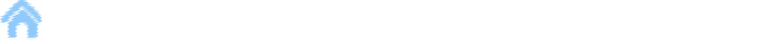 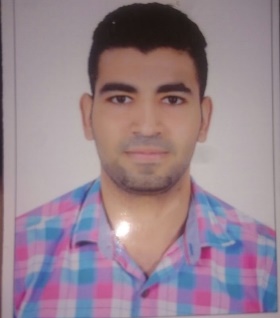 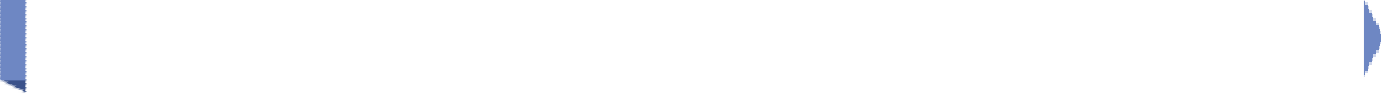 Seeking a position at leading company where I can make a positive impact by improving office efficiency, utilizing my exceptional time management skills, and contribute to organization’s long term goals.	Work Experience	               Fitness Yard gym 	                                                                                                                           2015 – 2016	 Working as Fitness trainer Increase the fitness level of my customersdevelopment of physical fitness, speed, strength and flexibility	Improve the efficiency of the heart and internal organs make diet plan for client	Work Experience	                  Snap Fitness gym 	                                                                                                               2016 - 2017 	 Working as personal trainer         1.Provide the client to achieve his goal by advising him and following up his Wight        2.transferring the client life style to be more healthy         3. make diet plan for client                  Spot gym                                                                                                                                  2017-2018Working as professional trainer Provide the client to achieve his goal by advising him and following up his Wighttransferring the client life style to be more healthy  make diet plan for client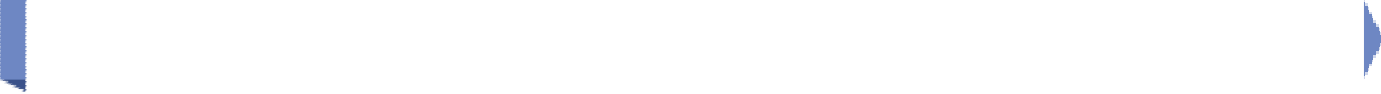 faculty of physical education zagazig university 	2013 - 2016Specialist in fitnessstudied sports games                                                                                                  Cft (certified fitness trainer) ISSA Pt (personal trainer) Cpr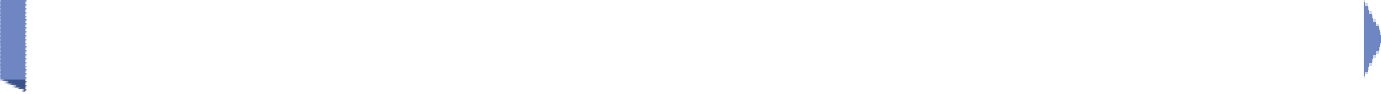 Personal skills:Professional, patient, cooperative and reliable.Analytical and eager to learn.Excellent communication skills.Able to work under pressure with excellent time management skills.Languages:Arabic as a Native language.Good command of written and spoken English.Computer Skills:Excellent command of all Office products.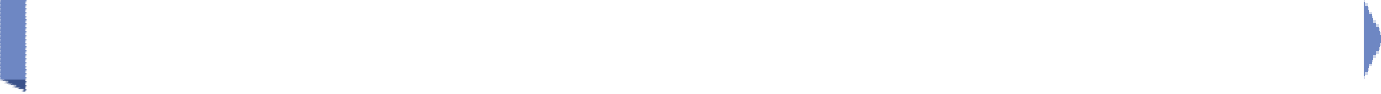 Date of Birth : 01/10/1994Marital status : Single Religion : Muslim Nationality: EgyptianVisa: Visit                  Expire Date :22 /7/2018                                  